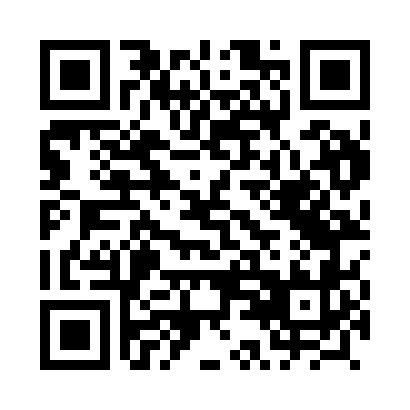 Prayer times for Rzabiec, PolandWed 1 May 2024 - Fri 31 May 2024High Latitude Method: Angle Based RulePrayer Calculation Method: Muslim World LeagueAsar Calculation Method: HanafiPrayer times provided by https://www.salahtimes.comDateDayFajrSunriseDhuhrAsrMaghribIsha1Wed2:485:1312:375:438:0110:162Thu2:455:1112:375:448:0310:193Fri2:415:0912:375:458:0510:224Sat2:385:0812:365:468:0610:255Sun2:345:0612:365:478:0810:286Mon2:315:0412:365:488:0910:317Tue2:275:0212:365:498:1110:348Wed2:245:0112:365:508:1210:379Thu2:224:5912:365:518:1410:4010Fri2:214:5812:365:528:1510:4311Sat2:204:5612:365:538:1710:4412Sun2:204:5412:365:538:1810:4513Mon2:194:5312:365:548:2010:4514Tue2:184:5112:365:558:2110:4615Wed2:184:5012:365:568:2310:4716Thu2:174:4912:365:578:2410:4717Fri2:174:4712:365:588:2610:4818Sat2:164:4612:365:598:2710:4819Sun2:164:4512:365:598:2910:4920Mon2:154:4312:366:008:3010:5021Tue2:154:4212:366:018:3110:5022Wed2:144:4112:366:028:3310:5123Thu2:144:4012:376:038:3410:5224Fri2:144:3912:376:038:3510:5225Sat2:134:3812:376:048:3610:5326Sun2:134:3712:376:058:3810:5327Mon2:134:3612:376:068:3910:5428Tue2:124:3512:376:068:4010:5529Wed2:124:3412:376:078:4110:5530Thu2:124:3312:376:088:4210:5631Fri2:114:3212:386:088:4310:56